AMSTERDAM NIEUW-WESTAgenda ALV donderdag 18 april 2019Plaats	: 	Westside Slotermeer, Burgemeester de Vlugtlaan 125Tijd		20.00 uur1. 	Opening

2. 	Mededelingen en afmeldingen

3. 	Notulen van 18 oktober 2018 (zie 'Notulen ALV 181018')

4. 	Sluiten boekjaar 2018 (zie 'Jaarrekening 2018')5. 	Vaststellen conceptbegroting 2019 (zie 'Jaarrekening 2018')6.	StadsdeelcommissieTerugkoppeling functioneringscommissie stadsdeelcommissie Korte terug- en vooruitblik van de stadsdeelcommissiefractie7.	Nieuwe bestuursleden: 	Er zijn twee kandidaat-bestuursleden, leer ze kennen via het document 	'Kandidaat-bestuursleden stellen zich voor'.8.	Inhoudelijke blok: Provinciale Staten en Europese verkiezingenDit voorjaar zijn er niet één, maar twee verkiezingen. Tijdens de ALV zal kersvers statenlid Jesper Gringhuis meer vertellen over zijn werk en de plannen voor de komende periode. Ook zullen we stilstaan bij de uitslag van de Provinciale Statenverkiezingen en wat dit betekent voor de (campagne voor de) opkomende Europese Verkiezingen. Hiervoor sluiten Paulus de Wilt en Grassroots Manager Sam Bakker aan. 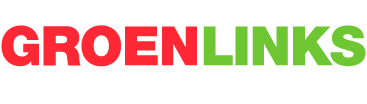 